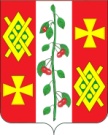 СоветКрасносельского сельского поселенияДинского районаРЕШЕНИЕ22 марта 2024 года                                                                                         № 08с. КрасносельскоеО реализации органами местного самоуправления Красносельского сельского поселения Динского района права на осуществление деятельности по обращению с животными без владельцев, обитающими на территории Красносельского сельского поселения Динского районаВ соответствии с пунктом 14 части 1 статьи 14.1, статьями 19, 20 Федерального закона от 6 октября 2003 г. №131-ФЗ «Об общих принципах организации местного самоуправления в Российской Федерации», пунктом 2 статьи 3, пунктом 1  статьи  18  Федерального  закона  от  27  декабря  2018 г.  № 498-ФЗ «Об ответственном обращении с животными и о внесении изменений в отдельные законодательные акты Российской Федерации», статьей 86 Бюджетного кодекса Российской Федерации, на основании Устава Красносельского сельского поселения Динского района, Совет Красносельского сельского поселения Динского района РЕШИЛ:1. Реализовать право органов местного самоуправления Красносельского сельского поселения Динского района на осуществление деятельности по обращению с животными без владельцев, обитающими на территории Красносельского сельского поселения Динского района.2. Определить администрацию Красносельского сельского поселения Динского района органом местного самоуправления, реализующим право на исполнение не переданных  государственных полномочий по осуществлению деятельности по обращению с животными без владельцев, обитающими на территории Красносельского сельского поселения Динского района, за счет доходов местного бюджета, за исключением межбюджетных трансфертов, предоставленных из бюджетов бюджетной системы Российской Федерации, и поступлений налоговых доходов по дополнительным нормативам отчислений, в пределах бюджетных ассигнований, утвержденных решением Совета Красносельского сельского поселения Динского района о бюджете на соответствующий финансовый год.3. Администрации Красносельского сельского поселения Динского района обнародовать настоящее решение и разместить на официальном сайте Красносельского сельского поселения Динского района в информационно-телекоммуникационной сети «Интернет».4. Настоящее решение вступает в силу после его официального обнародования.Глава Красносельского сельского поселения                                                                         М.В. Кныш